FORM-06 CONFIRMATION OF DOCUMENT DISPOSAL - PRTThis is to confirm that I, This is to confirm that I, This is to confirm that I, have disposed of the documents related to the accreditation review of: have disposed of the documents related to the accreditation review of: have disposed of the documents related to the accreditation review of: have disposed of the documents related to the accreditation review of: have disposed of the documents related to the accreditation review of: by: shredding themAND/ORAND/OR deleting digital copies from all electronic devicesNameSignatureDateForm Number:  FORM-06Form Number:  FORM-06Date of last revisionAssociated documentsMarch 2012ACC-05 Confidentiality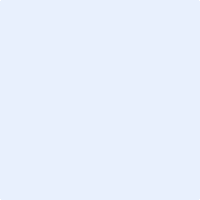 